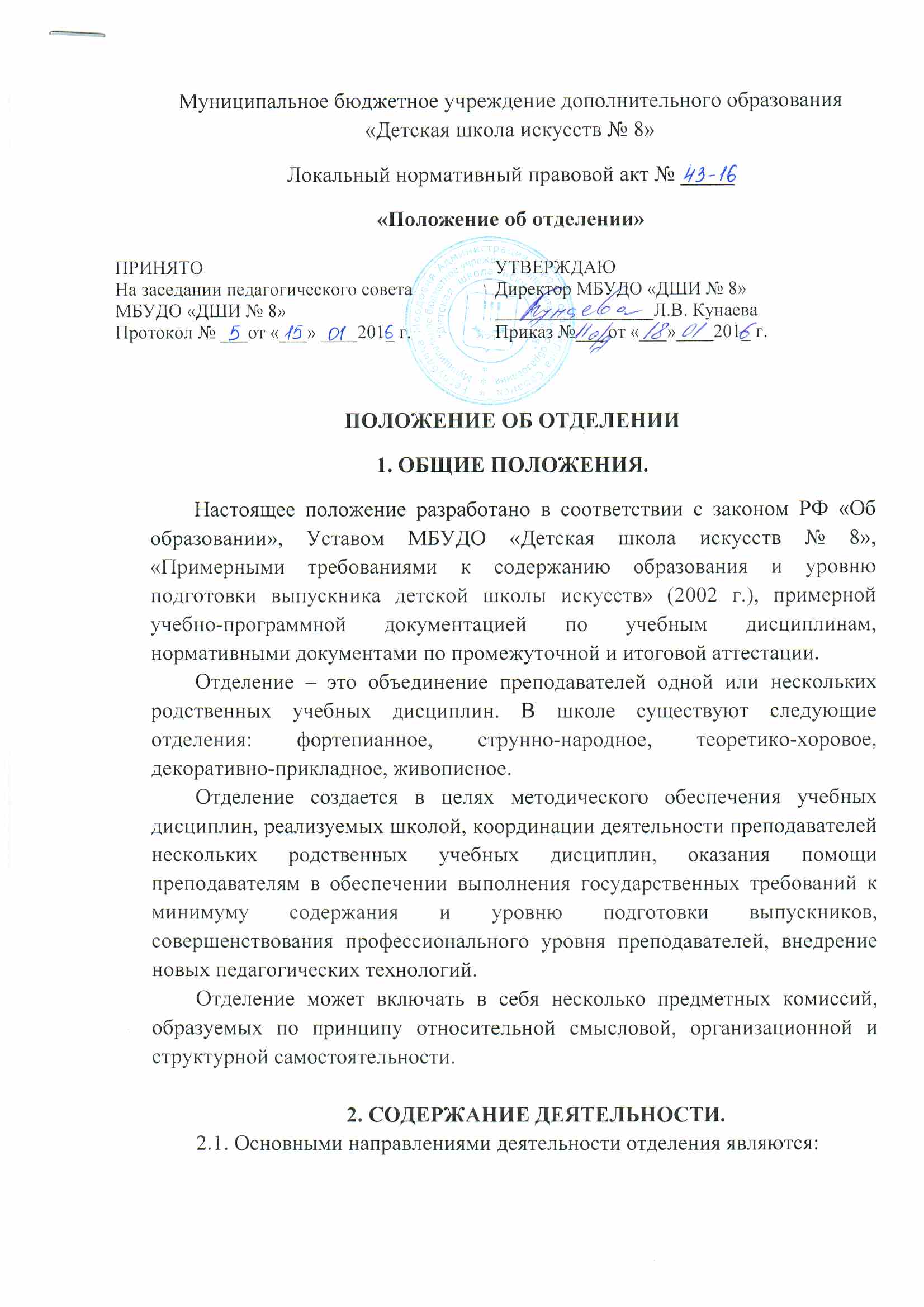   2.1.1. Учебно-методическое обеспечение учебных дисциплин, реализуемых школой (разработка учебных планов и программ по учебным дисциплинам, в том числе индивидуальных).  2.1.2. Обеспечение технологий обучения (выбор средств и методов обучения).  2.1.3. Обеспечение и проведение текущей и промежуточной аттестации, выработка единых требований к оценке исполнительской подготовки и знаний учащихся по отдельным дисциплинам, разработка содержания экзаменационных материалов (билетов, тестов и т. д.).  2.1.4. Обеспечение проведения итоговой аттестации выпускников школы (определение форм и условий проведения аттестации, разработка программ итоговых экзаменов, критериев оценки знаний и умений выпускников на аттестационных испытаниях).  2.1.5. Совершенствование методического и профессионального мастерства преподавателей, оказание помощи начинающим преподавателям.  2.1.6. Внесение предложений по аттестации преподавателей отделения.  2.1.7. Контроль над качеством профессиональной подготовки учащихся.  2.1.8. Рассмотрение и обсуждение планов работы преподавателей отделения, заслушивание индивидуальных отчетов преподавателей о своей работе.  2.1.9. Подготовка к лицензированию учебных программ, учебных и методических пособий.  2.1.10. Осуществление методической и творческой связи с соответствующими по профилю  ДМШ, ДШИ, ССУЗами и ВУЗами РМ и РФ.  2.1.11. Организация связи с, окончившими школу, выпускниками и изучение вопросов, связанных с их деятельностью по специальности.3. СТРУКТУРА И ОРГАНИЗАЦИЯ ДЕЯТЕЛЬНОСТИ.3.1. Отделение формируется из числа преподавателей, работающих в школе, в том числе, по совместительству.3.2. Управление деятельностью отделением осуществляется в соответствии с настоящим Положением, приказом директора МБУДО «Детская школа искусств № 8».3.3. Непосредственное управление деятельностью отделением осуществляется заведующим отделением, который организует всю работу и несет персональную ответственность за ее результаты. Оплата за руководство работой отделения осуществляется приказом директора из фонда стимулирующих выплат.3.4. Заведующий отделением назначается и освобождается приказом директора МБУДО «Детская школа искусств № 8».3.5. Участники отделения педагогов имеют право:определять приоритетные направления работы отделения;участвовать в работе отделения путем обсуждения важнейших вопросов ее деятельности;выдвигать кандидатуры на поощрение.3.6. Участники отделения педагогов обязаны:выполнять и соблюдать настоящее Положение;
участвовать в работе заседаний отделения;непрерывно повышать уровень своей методической профессиональной культуры.3.7. На заведующего отделением возлагается:организация и непосредственное руководство учебной и воспитательной работой на отделении;обеспечение выполнения учебных планов и программ;контроль за выполнением расписания учебных занятий;контроль за успеваемостью и дисциплиной учащихся;контроль за преподаванием учебных предметов, находящихся в ведении отделения;участие в подготовке материалов к рассмотрению на педагогическом совете;предоставление отчетности по работе отделения.3.8. Преподаватели отделения обязаны посещать заседания отделения, принимать активное участие в его работе, выступать с педагогической инициативой, выносить предложения по совершенствованию организации образовательного процесса, выполнять принятые отделением решения и поручения заведующего отделением.3.9. Отделение педагогов формирует план работы на текущий год (график тематических заседаний).3.10. По факту выполненных работ, составляется годовой отчет.4. ДОКУМЕНТАЦИЯ.4.1. Отделение, в соответствии с номенклатурой дел школы, ведет следующую документацию на текущий год:план работы отделения;контрольные экземпляры действующей учебно-методической документации, входящей в круг деятельности отделения;протоколы академических концертов и конкурсов, текущей и итоговой аттестации учащихся с программой;протоколы заседаний, решений, отчеты и др. документы, отражающие деятельность отделения.4.2. Вся документация, по окончании учебного года, сдается в учебную часть и хранится, в соответствии с номенклатурой дел, в архиве школы.